Oran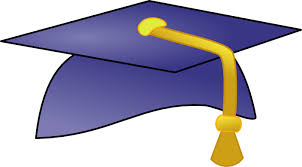 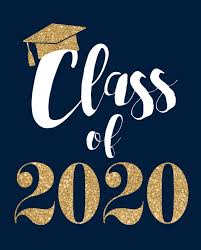 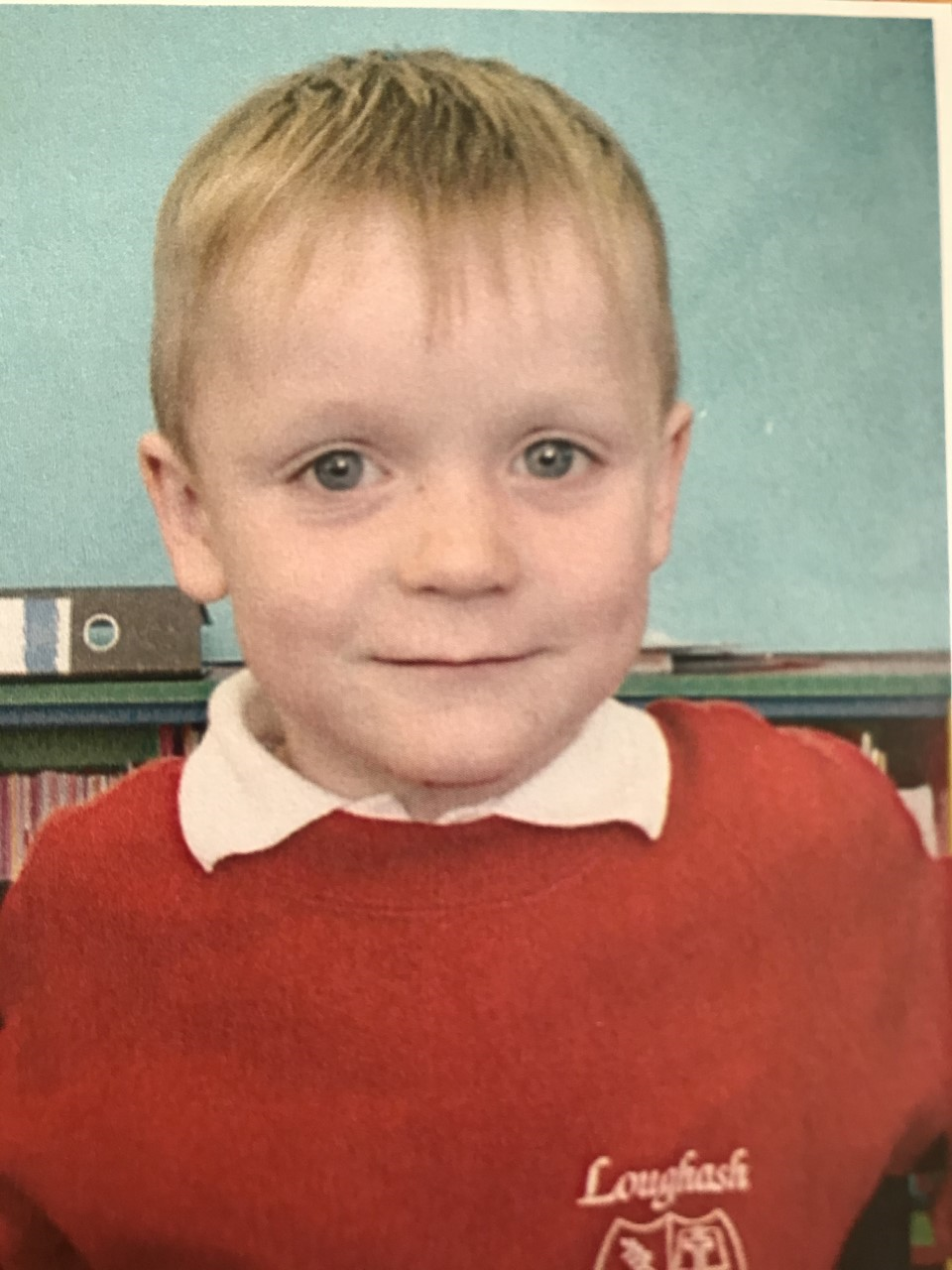 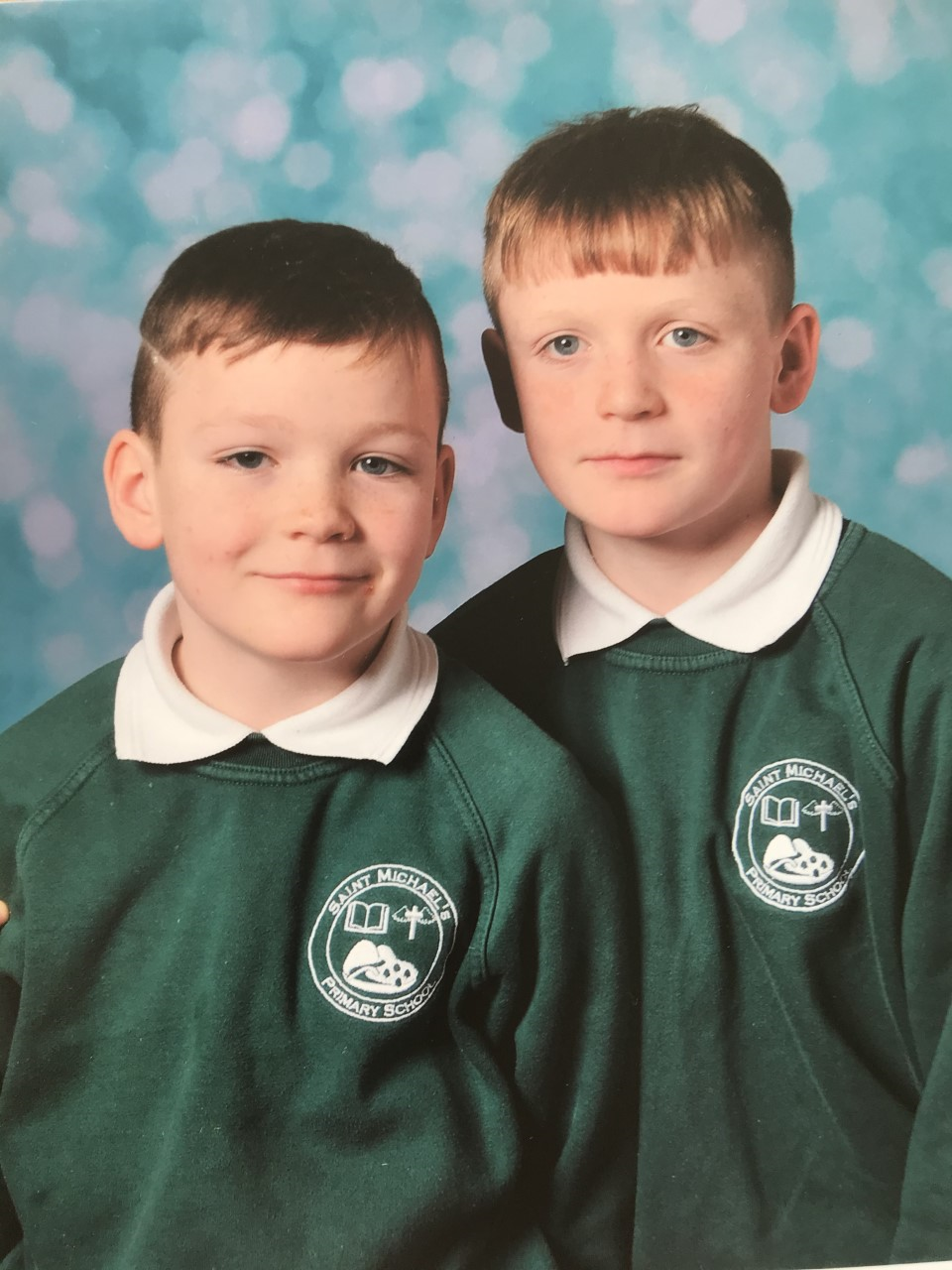 